Добрый день, уважаемые родители!На сегодня, 10.04.2020 пятница, у нас запланированы следующие занятия: 1. Мы живем на УралеТема: «Весна» (вспоминаем и закрепляем признаки весны). Предлагаю поиграть с ребенком:1. Попросите ребенка назвать весенние приметы.   -Днём стало пригревать солнце;-Стало теплее, день стал длиннее;-Снег потемнел и стал таять;-Появляются первые проталины;-Птицы звонко щебечут, они радуются наступлению весны;-Начинают бежать ручьи;-Возвращаются перелётные птицы.2. Игра «Подскажи слово» (Вы задаете ребенку вопрос и кидаете ему мячик, он отвечает на вопрос и кидает Вам мяч обратно и т.д.)- Что делает солнце весной?(Светит, освещает землю, согревает, греет, радует, блестит...)
- Что делает трава весной? (Всходит, появляется, прорастает, пробивается, зеленеет, ковром покрывает землю...)
- Что делают птицы весной? (Прилетают, возвращаются в родные края, вьют гнезда, поселяются в скворечниках, выводят птенцов ...)
- Что делают почки весной?  (Наливаются, набухают, лопаются, развертываются в зеленые листья, растут, раскрываются; из почек появляются первые листочки — нежные, зеленые, душистые, пахучие...)
-Весной снег… (что делает?) чернеет, тает, становится серым.-Сосульки (что делают?) тают на солнце.-Ручей (что делает?) бежит, журчит, течёт.-Весной лёд на реке (что делает?) тает, ломается, плывёт.-На лесных полянках появляются… (что?) первые проталины, подснежники, молодая травка.3. Разгадывание кроссворда «О весне» (можете перерисовать сам кроссворд и вписывать отгадки).	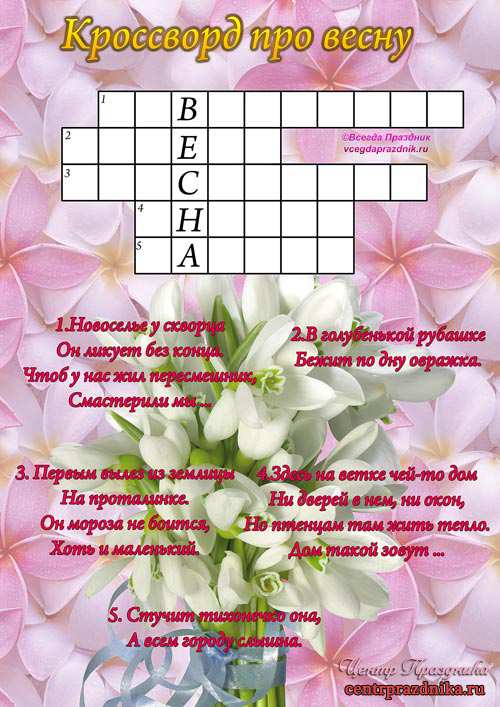 2. Двигательная деятельностьЦель:   упражнять в прыжках и метании. Прыжки на двух ногах на расстояние 2 м, затем перепрыгивание через предмет, далее прыжки на двух ногах и снова перепрыгивание через предмет.Броски малого мяча вверх одной рукой и ловля его двумя руками.3.ФЭМП – «Сложение числа 10 из двух меньших»Цель:  закрепляем умение составлять число 10 из двух меньших. Посчитай:  от 9до5; от8до2 Игра «Назови соседей». Вы называете ребенку цифру и спрашиваете: «Кто соседи у этой цифры?» (цифры от 1 до 10). Математические загадки.Сколько солнышек на небе? (1) Сколько хвостов у 7 ослов? (7) Сколько ушей у 3 мышей? (6) На березе росли 4 груши,1 груша упала. Сколько груш осталось на березе? Наступила зима. На клумбе распустились 3 ромашки, а затем еще одна. Сколько ромашек распустилось? (зимой цветы на клумбе не цветут) - Сколько орехов в пустом стакане? (стакан пустой значит, в нем ничего нет)4.     Задание «Сосчитай –ка»- На забор взлетел петух, Повстречал ещё там двух. Сколько стало петухов?(3) - Пять цветочков у Наташи, И ещё два дал ей Саша. Кто тут сможет посчитать, Сколько будет два и пять?(7) - Четыре спелых груши На веточке качалось Две груши снял Алеша А сколько груш осталось?(2) - Стала курица считать Маленьких цыпляток. Желтых пять и белых пять, А всего (10 -десяток) - В класс вошла Маринка, А за ней - Аринка. А потом пришел Игнат. Сколько стало всех ребят?(3) 2 половина дня Конструирование из бумаги «Голубь мира в День победы». Предлагаю пройти по ссылке на подробное видео.https://yandex.ru/video/preview/?filmId=11422139332248258681&text=презентация%20-%20Конструирование%20из%20бумаги%20https://yandex.ru/video/preview/?filmId=11422139332248258681&reqid=1586419177431742-1378958066586786191203331-vla1-2901-V&text=презентация+конструирование+из+бумаги+голубь+мира+в+день+победыЕсли у кого-то нет георгиевской ленты, делайте без нее (после карантина принесете поделку в садик, и прикрепим ленту). Спасибо!